LOVAČKI SAVEZ SRBIJE Beograd – Vračar, ul. Alekse Nenadovića br. 19-23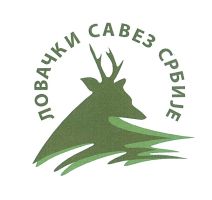 ZAHTEVradi ostvarivanja prava u vezi sa obradom podataka o ličnostiNa osnovu člana 26. stav 1. Zakona o zaštiti podataka o ličnosti ("Sl. glasnik RS", br. 87/2018), od gore navedenog rukovaoca zahtevam:1 ⁯ informacije o obradi podataka o ličnosti;   ⁯ pristup traženim podacima;    ⁯ kopiju dokumenta u  kojem su sadržani podaci;   ⁯ opoziv saglasnosti za obradu podataka o ličnosti.2 ⁯poštom;   ⁯elektronskom poštom;3.⁯na drugi način:  ________________________________________4. Ovaj zahtev se odnosi na sledeće podatke:(navesti što precizniji opis u vezi sa obradom podataka koji se traži i druge podatke koji olakšavaju obradu traženih podataka)Podaci o identitetu podnosioca zahteva:U ________________,                                                                _______________________________ dana: ________. godine                                                                                 (ime i prezime)                                                                                                     _______________________________                                                                                                     _______________________________                                                                                                     _______________________________                                                                                                                                    svojeručan potpis1 U kućici označiti zakonska prava koja želite da ostvarite. 2 U kućici označiti način dostavljanja kopije dokumenta.3 Kada zahtevate drugi način dostavljanja obavezno upisati način dostavljanja. 4 Podnosilac bi trebalo da, pored imena i prezimena, unese i druge lične podatke koje smatra da su neophodni za njegovu identifikaciju i ostvarivanje kontakta.. Pored toga, ukoliko rukovalac, u skladu sa čl. 21 st. 3 ZZLP, opravdano posumnja u identitet lica koje je podnelo zahtev, može od lica zahtevati dostavljanje dodatnih informacija neophodnih za potvrdu identiteta, u skladu sa čl. 5 st. 1 t.3 ZZLP